З А П О В Е Д   №РД – 04 -  ........  / ..........................На основание чл.14, т.3 от Устройствен правилник на Областните дирекции „Земеделие“ (обн. ДВ бр.7 от 26 януари 2010, изм. ДВ, бр.41 от 03. Юни 2022г) и Указания за извършване на специализирани теренни проверки на физически блокове за 2022г.   Приложение № 2  към  Заповед № РД09-823 от 14.07.2022 г. на Министъра на земеделиетоОПРЕДЕЛЯМ:Следните служители от общинските служби по земеделие по местонахождение на проверяваните физически блокове, които да отговарят и информират земеделските стопани в даденото землище, заявили площи за подпомагане във физическите блокове, попадащи в седмичния график за проверка, а именно:Ежедневно горецитираните служители на описаните общински служби по земеделие, по местонахождение на проверяваните физически блокове следва да попълват регистър на обажданията по образец, относно извършените от тях касаещи информирането по настоящата кампания на земеделските стопани.Контрол по изпълнението на настоящата заповед възлагам на директор главна дирекция „Аграрно развитие“ към Областна дирекция „Земеделие“ – Пловдив.Копие от настоящата заповед да се връчи на съответните лица за сведение и изпълнение.

Ангел Личев (Директор)
22.07.2022г. 11:56ч.
ОДЗ-Пловдив


Електронният подпис се намира в отделен файл с название signature.txt.p7s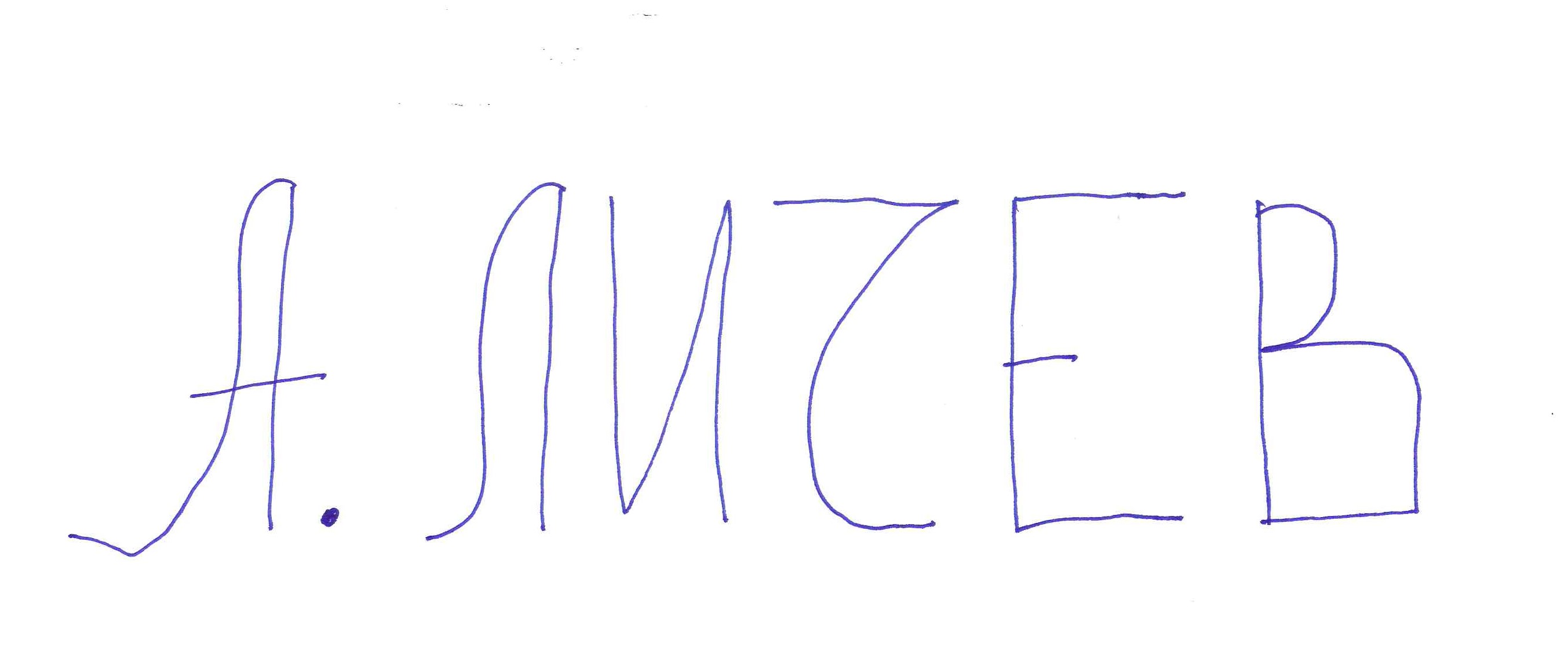 №ОБЩИНСКА СЛУЖБАДЛЪЖНОСТСЛУЖИТЕЛТЕЛЕФОН1.АсеновградМладши експертГергана Кикьова08978861482.БрезовоНачалникЦветелина Кацарска08820165593.КалояновоСтарши експертПенка Топалска08820165284.КарловоГлавен експертТодорка Русева0334823325.ПловдивГлавен експертДимитър Воденичаров08820165276.ПървомайНачалникРужди Салим08820165237.РаковскиСтарши специалистРосица Пеева08798801508.РодопиСтарши експертПаско Славов08798861549.СтамболийскиГлавен специалистМария Насева088201656610.ХисаряГлавен експертАтанаска Стоилова0879886142